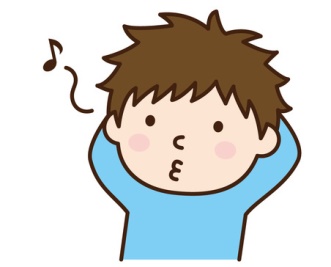 Write 1st, 2nd, or 3rd before each sentence, then complete the sentence using either a regular [ R ] or irregular [ I ] main verb:______ If I miss the bus			[ R ] ____________________________ If I had worked harder at college	[ I ]   ____________________________ If I don’t find a parking space	[ R ] ____________________________ If my teacher is in a bad mood	[ I ]   ____________________________ If the UK left the EU			[ R ] ____________________________ If I had got the other job		[ I ]   ____________________________ If I lost weight				[ R ] ____________________________ If I had met you ten years ago	[ I ]   ____________________________ If I were a politician			[ R ] ____________________________ If mum cooks my favourite dinner	[ I ]   ____________________________ If I had woken up earlier		[ R ] ____________________________ If the bus is late again		[ I ]   ____________________________ If my car was stolen			[ R ] ____________________________ If I got a part in Hamlet		[ I ]   ____________________________ If I hadn’t eaten the prawns		[ R ] ______________________